Rätschaktion 2020 – unsere Ministranten sind dabei!Seit mehr als 15 Jahren laden im Bistum Augsburg die aktion hoffnung, die Abteilung Weltkirche und die Ministrantenpastoral im Bischöflichen Jugendamt ein, in der Karwoche mit dem alten Brauch des Rätschens „Lärm für die Eine Welt“ zu machen und die diözesane Rätschaktion zu unterstützen.Weltweit Bildung. Weltweit Zukunft.Hilfe für Kinder und Jugendliche in Albanien250 Kinder und Jugendliche aus sozial und wirtschaftlich schwierigen Verhältnissen in Albanien stehen heuer im Mittelpunkt der Aktion. Sie leben mit ihren Eltern in kalten und nassen Wohnungen, sind mangelernährt und krank und rutschen in Abhängigkeiten ab. Die „Schwestern der Spirituellen Weggemeinschaft“ kümmern sich im Kinder- und Jugendzentrum „Arche Noah“ um die jungen Menschen. Sie werden altersgemäß in Gruppen betreut, erhalten medizinische Versorgung und auch die Eltern werden in die Arbeit mit einbezogen.Alle Spenden aus der Rätschaktion helfen mit, das Zentrum weiterzuführen.Auch die Ministrantinnen und Ministranten unserer Pfarrei sind dabei. Bitte unterstützen Sie sie in ihrem Engagement für die Eine Welt mit einer großzügigen Spende - dafür sagen wir Ihnen von Herzen DANKE!Ihre Pfarrgemeinde und die Verantwortlichen der Rätschaktion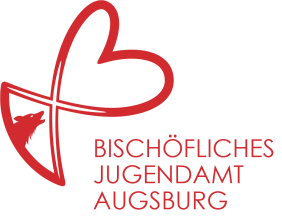 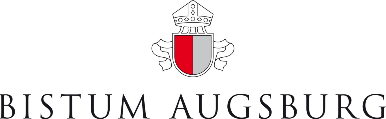 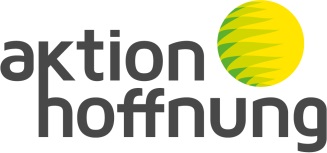 -----------------------------------------------------------------------------------------------------------Im Jahr 2019 wurden 14.785 Euro für das Straßenkinderzentrum in Wau im Südsudan gespendet. Mehr als 800 Kinder und Jugendliche werden dort ausgebildet, medizinisch versorgt und bekommen täglich eine warme Mahlzeit.